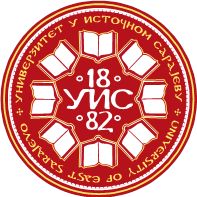 УНИВЕРЗИТЕТ У ИСТОЧНОМ САРАЈЕВУФилозофски факултет ПалеУНИВЕРЗИТЕТ У ИСТОЧНОМ САРАЈЕВУФилозофски факултет ПалеУНИВЕРЗИТЕТ У ИСТОЧНОМ САРАЈЕВУФилозофски факултет ПалеУНИВЕРЗИТЕТ У ИСТОЧНОМ САРАЈЕВУФилозофски факултет ПалеУНИВЕРЗИТЕТ У ИСТОЧНОМ САРАЈЕВУФилозофски факултет ПалеУНИВЕРЗИТЕТ У ИСТОЧНОМ САРАЈЕВУФилозофски факултет ПалеУНИВЕРЗИТЕТ У ИСТОЧНОМ САРАЈЕВУФилозофски факултет ПалеУНИВЕРЗИТЕТ У ИСТОЧНОМ САРАЈЕВУФилозофски факултет ПалеУНИВЕРЗИТЕТ У ИСТОЧНОМ САРАЈЕВУФилозофски факултет ПалеУНИВЕРЗИТЕТ У ИСТОЧНОМ САРАЈЕВУФилозофски факултет ПалеУНИВЕРЗИТЕТ У ИСТОЧНОМ САРАЈЕВУФилозофски факултет Пале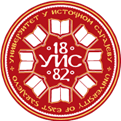 Студијски програм: ГеографијаСтудијски програм: ГеографијаСтудијски програм: ГеографијаСтудијски програм: ГеографијаСтудијски програм: ГеографијаСтудијски програм: ГеографијаСтудијски програм: ГеографијаСтудијски програм: ГеографијаСтудијски програм: ГеографијаСтудијски програм: ГеографијаСтудијски програм: ГеографијаI циклус студијаI циклус студијаI циклус студијаI циклус студијаI циклус студијаI циклус студијаIV година студијаIV година студијаIV година студијаIV година студијаIV година студијаПун назив предметаПун назив предметаПун назив предметаТУРИСТИЧКА ГЕОГРАФИЈА СВИЈЕТАТУРИСТИЧКА ГЕОГРАФИЈА СВИЈЕТАТУРИСТИЧКА ГЕОГРАФИЈА СВИЈЕТАТУРИСТИЧКА ГЕОГРАФИЈА СВИЈЕТАТУРИСТИЧКА ГЕОГРАФИЈА СВИЈЕТАТУРИСТИЧКА ГЕОГРАФИЈА СВИЈЕТАТУРИСТИЧКА ГЕОГРАФИЈА СВИЈЕТАТУРИСТИЧКА ГЕОГРАФИЈА СВИЈЕТАТУРИСТИЧКА ГЕОГРАФИЈА СВИЈЕТАТУРИСТИЧКА ГЕОГРАФИЈА СВИЈЕТАТУРИСТИЧКА ГЕОГРАФИЈА СВИЈЕТАТУРИСТИЧКА ГЕОГРАФИЈА СВИЈЕТАТУРИСТИЧКА ГЕОГРАФИЈА СВИЈЕТАТУРИСТИЧКА ГЕОГРАФИЈА СВИЈЕТАКатедра	Катедра	Катедра	Катедра за географијуКатедра за географијуКатедра за географијуКатедра за географијуКатедра за географијуКатедра за географијуКатедра за географијуКатедра за географијуКатедра за географијуКатедра за географијуКатедра за географијуКатедра за географијуКатедра за географијуКатедра за географијуШифра предметаШифра предметаШифра предметаШифра предметаШифра предметаШифра предметаСтатус предметаСтатус предметаСтатус предметаСтатус предметаСтатус предметаСеместарСеместарСеместарECTSECTSECTSШифра предметаШифра предметаШифра предметаШифра предметаШифра предметаШифра предметаСтатус предметаСтатус предметаСтатус предметаСтатус предметаСтатус предметаСеместарСеместарСеместарECTSECTSECTSГ 8-5/1Г 8-5/1Г 8-5/1Г 8-5/1Г 8-5/1Г 8-5/1ИзборниИзборниИзборниИзборниИзборниVIIIVIIIVIII333Наставник/ -циНаставник/ -циДр Горан Јовић, редовни професор Др Горан Јовић, редовни професор Др Горан Јовић, редовни професор Др Горан Јовић, редовни професор Др Горан Јовић, редовни професор Др Горан Јовић, редовни професор Др Горан Јовић, редовни професор Др Горан Јовић, редовни професор Др Горан Јовић, редовни професор Др Горан Јовић, редовни професор Др Горан Јовић, редовни професор Др Горан Јовић, редовни професор Др Горан Јовић, редовни професор Др Горан Јовић, редовни професор Др Горан Јовић, редовни професор Сарадник/ - циСарадник/ - циМр Мариана Лукић Тановић, виши асистентМр Мариана Лукић Тановић, виши асистентМр Мариана Лукић Тановић, виши асистентМр Мариана Лукић Тановић, виши асистентМр Мариана Лукић Тановић, виши асистентМр Мариана Лукић Тановић, виши асистентМр Мариана Лукић Тановић, виши асистентМр Мариана Лукић Тановић, виши асистентМр Мариана Лукић Тановић, виши асистентМр Мариана Лукић Тановић, виши асистентМр Мариана Лукић Тановић, виши асистентМр Мариана Лукић Тановић, виши асистентМр Мариана Лукић Тановић, виши асистентМр Мариана Лукић Тановић, виши асистентМр Мариана Лукић Тановић, виши асистентФонд часова/ наставно оптерећење (седмично)Фонд часова/ наставно оптерећење (седмично)Фонд часова/ наставно оптерећење (седмично)Фонд часова/ наставно оптерећење (седмично)Фонд часова/ наставно оптерећење (седмично)Фонд часова/ наставно оптерећење (седмично)Фонд часова/ наставно оптерећење (седмично)Индивидуално оптерећење студента (у сатима семестрално)Индивидуално оптерећење студента (у сатима семестрално)Индивидуално оптерећење студента (у сатима семестрално)Индивидуално оптерећење студента (у сатима семестрално)Индивидуално оптерећење студента (у сатима семестрално)Индивидуално оптерећење студента (у сатима семестрално)Индивидуално оптерећење студента (у сатима семестрално)Индивидуално оптерећење студента (у сатима семестрално)Коефицијент студентског оптерећења SoКоефицијент студентског оптерећења SoПАВАВАВАВЛВЛВПППАВАВЛВЛВЛВSoSo211110030303015150001.51.5укупно наставно оптерећење (у сатима, семестрално) 30+15+0=45укупно наставно оптерећење (у сатима, семестрално) 30+15+0=45укупно наставно оптерећење (у сатима, семестрално) 30+15+0=45укупно наставно оптерећење (у сатима, семестрално) 30+15+0=45укупно наставно оптерећење (у сатима, семестрално) 30+15+0=45укупно наставно оптерећење (у сатима, семестрално) 30+15+0=45укупно наставно оптерећење (у сатима, семестрално) 30+15+0=45укупно наставно оптерећење (у сатима, семестрално) 30+15+0=45укупно студентско оптерећење (у сатима, семестрално) 30+15+0=45*1.5укупно студентско оптерећење (у сатима, семестрално) 30+15+0=45*1.5укупно студентско оптерећење (у сатима, семестрално) 30+15+0=45*1.5укупно студентско оптерећење (у сатима, семестрално) 30+15+0=45*1.5укупно студентско оптерећење (у сатима, семестрално) 30+15+0=45*1.5укупно студентско оптерећење (у сатима, семестрално) 30+15+0=45*1.5укупно студентско оптерећење (у сатима, семестрално) 30+15+0=45*1.5укупно студентско оптерећење (у сатима, семестрално) 30+15+0=45*1.5укупно студентско оптерећење (у сатима, семестрално) 30+15+0=45*1.5Укупно оптерећењепредмета (наставно + студентско): 45+67.5=112,5 сати семестралноУкупно оптерећењепредмета (наставно + студентско): 45+67.5=112,5 сати семестралноУкупно оптерећењепредмета (наставно + студентско): 45+67.5=112,5 сати семестралноУкупно оптерећењепредмета (наставно + студентско): 45+67.5=112,5 сати семестралноУкупно оптерећењепредмета (наставно + студентско): 45+67.5=112,5 сати семестралноУкупно оптерећењепредмета (наставно + студентско): 45+67.5=112,5 сати семестралноУкупно оптерећењепредмета (наставно + студентско): 45+67.5=112,5 сати семестралноУкупно оптерећењепредмета (наставно + студентско): 45+67.5=112,5 сати семестралноУкупно оптерећењепредмета (наставно + студентско): 45+67.5=112,5 сати семестралноУкупно оптерећењепредмета (наставно + студентско): 45+67.5=112,5 сати семестралноУкупно оптерећењепредмета (наставно + студентско): 45+67.5=112,5 сати семестралноУкупно оптерећењепредмета (наставно + студентско): 45+67.5=112,5 сати семестралноУкупно оптерећењепредмета (наставно + студентско): 45+67.5=112,5 сати семестралноУкупно оптерећењепредмета (наставно + студентско): 45+67.5=112,5 сати семестралноУкупно оптерећењепредмета (наставно + студентско): 45+67.5=112,5 сати семестралноУкупно оптерећењепредмета (наставно + студентско): 45+67.5=112,5 сати семестралноУкупно оптерећењепредмета (наставно + студентско): 45+67.5=112,5 сати семестралноИсходи учењаИсходи учења1. Упознавање са главним туристичким регијама свијета, 2. Упознаање са структуром и  типовима регија,  3. Уочавање тенденција и перспективе развоја туристичких регија4. Уочавање туристичко-географске диференцираности простора1. Упознавање са главним туристичким регијама свијета, 2. Упознаање са структуром и  типовима регија,  3. Уочавање тенденција и перспективе развоја туристичких регија4. Уочавање туристичко-географске диференцираности простора1. Упознавање са главним туристичким регијама свијета, 2. Упознаање са структуром и  типовима регија,  3. Уочавање тенденција и перспективе развоја туристичких регија4. Уочавање туристичко-географске диференцираности простора1. Упознавање са главним туристичким регијама свијета, 2. Упознаање са структуром и  типовима регија,  3. Уочавање тенденција и перспективе развоја туристичких регија4. Уочавање туристичко-географске диференцираности простора1. Упознавање са главним туристичким регијама свијета, 2. Упознаање са структуром и  типовима регија,  3. Уочавање тенденција и перспективе развоја туристичких регија4. Уочавање туристичко-географске диференцираности простора1. Упознавање са главним туристичким регијама свијета, 2. Упознаање са структуром и  типовима регија,  3. Уочавање тенденција и перспективе развоја туристичких регија4. Уочавање туристичко-географске диференцираности простора1. Упознавање са главним туристичким регијама свијета, 2. Упознаање са структуром и  типовима регија,  3. Уочавање тенденција и перспективе развоја туристичких регија4. Уочавање туристичко-географске диференцираности простора1. Упознавање са главним туристичким регијама свијета, 2. Упознаање са структуром и  типовима регија,  3. Уочавање тенденција и перспективе развоја туристичких регија4. Уочавање туристичко-географске диференцираности простора1. Упознавање са главним туристичким регијама свијета, 2. Упознаање са структуром и  типовима регија,  3. Уочавање тенденција и перспективе развоја туристичких регија4. Уочавање туристичко-географске диференцираности простора1. Упознавање са главним туристичким регијама свијета, 2. Упознаање са структуром и  типовима регија,  3. Уочавање тенденција и перспективе развоја туристичких регија4. Уочавање туристичко-географске диференцираности простора1. Упознавање са главним туристичким регијама свијета, 2. Упознаање са структуром и  типовима регија,  3. Уочавање тенденција и перспективе развоја туристичких регија4. Уочавање туристичко-географске диференцираности простора1. Упознавање са главним туристичким регијама свијета, 2. Упознаање са структуром и  типовима регија,  3. Уочавање тенденција и перспективе развоја туристичких регија4. Уочавање туристичко-географске диференцираности простора1. Упознавање са главним туристичким регијама свијета, 2. Упознаање са структуром и  типовима регија,  3. Уочавање тенденција и перспективе развоја туристичких регија4. Уочавање туристичко-географске диференцираности простора1. Упознавање са главним туристичким регијама свијета, 2. Упознаање са структуром и  типовима регија,  3. Уочавање тенденција и перспективе развоја туристичких регија4. Уочавање туристичко-географске диференцираности простора1. Упознавање са главним туристичким регијама свијета, 2. Упознаање са структуром и  типовима регија,  3. Уочавање тенденција и перспективе развоја туристичких регија4. Уочавање туристичко-географске диференцираности простораУсловљеностУсловљеностПредмет није условљенПредмет није условљенПредмет није условљенПредмет није условљенПредмет није условљенПредмет није условљенПредмет није условљенПредмет није условљенПредмет није условљенПредмет није условљенПредмет није условљенПредмет није условљенПредмет није условљенПредмет није условљенПредмет није условљенНаставне методеНаставне методеПредавања, вјежбе, семинарски радови, КонсултацијеПредавања, вјежбе, семинарски радови, КонсултацијеПредавања, вјежбе, семинарски радови, КонсултацијеПредавања, вјежбе, семинарски радови, КонсултацијеПредавања, вјежбе, семинарски радови, КонсултацијеПредавања, вјежбе, семинарски радови, КонсултацијеПредавања, вјежбе, семинарски радови, КонсултацијеПредавања, вјежбе, семинарски радови, КонсултацијеПредавања, вјежбе, семинарски радови, КонсултацијеПредавања, вјежбе, семинарски радови, КонсултацијеПредавања, вјежбе, семинарски радови, КонсултацијеПредавања, вјежбе, семинарски радови, КонсултацијеПредавања, вјежбе, семинарски радови, КонсултацијеПредавања, вјежбе, семинарски радови, КонсултацијеПредавања, вјежбе, семинарски радови, КонсултацијеСадржај предмета по седмицамаСадржај предмета по седмицама1. Увод: појам регије; појам туристичке регије; регионални аспект туристичког кретања2. Структура туристичких регија3. Типологија туристичких регија4. Развој туристичких регија5. Савремени трендови регионалног развоја туризма у свету6. Туризам Европе8. Алпи9. Средоземље- Медитеран10.Пиринејско полуострво11.Азурна обала и Апенинско полуострво12.Балканско полуострво13.Црноморско приморје Русије и Украјине14.Центри градског туризма у Европи15.Развој туризма и туристичких регија у САД1. Увод: појам регије; појам туристичке регије; регионални аспект туристичког кретања2. Структура туристичких регија3. Типологија туристичких регија4. Развој туристичких регија5. Савремени трендови регионалног развоја туризма у свету6. Туризам Европе8. Алпи9. Средоземље- Медитеран10.Пиринејско полуострво11.Азурна обала и Апенинско полуострво12.Балканско полуострво13.Црноморско приморје Русије и Украјине14.Центри градског туризма у Европи15.Развој туризма и туристичких регија у САД1. Увод: појам регије; појам туристичке регије; регионални аспект туристичког кретања2. Структура туристичких регија3. Типологија туристичких регија4. Развој туристичких регија5. Савремени трендови регионалног развоја туризма у свету6. Туризам Европе8. Алпи9. Средоземље- Медитеран10.Пиринејско полуострво11.Азурна обала и Апенинско полуострво12.Балканско полуострво13.Црноморско приморје Русије и Украјине14.Центри градског туризма у Европи15.Развој туризма и туристичких регија у САД1. Увод: појам регије; појам туристичке регије; регионални аспект туристичког кретања2. Структура туристичких регија3. Типологија туристичких регија4. Развој туристичких регија5. Савремени трендови регионалног развоја туризма у свету6. Туризам Европе8. Алпи9. Средоземље- Медитеран10.Пиринејско полуострво11.Азурна обала и Апенинско полуострво12.Балканско полуострво13.Црноморско приморје Русије и Украјине14.Центри градског туризма у Европи15.Развој туризма и туристичких регија у САД1. Увод: појам регије; појам туристичке регије; регионални аспект туристичког кретања2. Структура туристичких регија3. Типологија туристичких регија4. Развој туристичких регија5. Савремени трендови регионалног развоја туризма у свету6. Туризам Европе8. Алпи9. Средоземље- Медитеран10.Пиринејско полуострво11.Азурна обала и Апенинско полуострво12.Балканско полуострво13.Црноморско приморје Русије и Украјине14.Центри градског туризма у Европи15.Развој туризма и туристичких регија у САД1. Увод: појам регије; појам туристичке регије; регионални аспект туристичког кретања2. Структура туристичких регија3. Типологија туристичких регија4. Развој туристичких регија5. Савремени трендови регионалног развоја туризма у свету6. Туризам Европе8. Алпи9. Средоземље- Медитеран10.Пиринејско полуострво11.Азурна обала и Апенинско полуострво12.Балканско полуострво13.Црноморско приморје Русије и Украјине14.Центри градског туризма у Европи15.Развој туризма и туристичких регија у САД1. Увод: појам регије; појам туристичке регије; регионални аспект туристичког кретања2. Структура туристичких регија3. Типологија туристичких регија4. Развој туристичких регија5. Савремени трендови регионалног развоја туризма у свету6. Туризам Европе8. Алпи9. Средоземље- Медитеран10.Пиринејско полуострво11.Азурна обала и Апенинско полуострво12.Балканско полуострво13.Црноморско приморје Русије и Украјине14.Центри градског туризма у Европи15.Развој туризма и туристичких регија у САД1. Увод: појам регије; појам туристичке регије; регионални аспект туристичког кретања2. Структура туристичких регија3. Типологија туристичких регија4. Развој туристичких регија5. Савремени трендови регионалног развоја туризма у свету6. Туризам Европе8. Алпи9. Средоземље- Медитеран10.Пиринејско полуострво11.Азурна обала и Апенинско полуострво12.Балканско полуострво13.Црноморско приморје Русије и Украјине14.Центри градског туризма у Европи15.Развој туризма и туристичких регија у САД1. Увод: појам регије; појам туристичке регије; регионални аспект туристичког кретања2. Структура туристичких регија3. Типологија туристичких регија4. Развој туристичких регија5. Савремени трендови регионалног развоја туризма у свету6. Туризам Европе8. Алпи9. Средоземље- Медитеран10.Пиринејско полуострво11.Азурна обала и Апенинско полуострво12.Балканско полуострво13.Црноморско приморје Русије и Украјине14.Центри градског туризма у Европи15.Развој туризма и туристичких регија у САД1. Увод: појам регије; појам туристичке регије; регионални аспект туристичког кретања2. Структура туристичких регија3. Типологија туристичких регија4. Развој туристичких регија5. Савремени трендови регионалног развоја туризма у свету6. Туризам Европе8. Алпи9. Средоземље- Медитеран10.Пиринејско полуострво11.Азурна обала и Апенинско полуострво12.Балканско полуострво13.Црноморско приморје Русије и Украјине14.Центри градског туризма у Европи15.Развој туризма и туристичких регија у САД1. Увод: појам регије; појам туристичке регије; регионални аспект туристичког кретања2. Структура туристичких регија3. Типологија туристичких регија4. Развој туристичких регија5. Савремени трендови регионалног развоја туризма у свету6. Туризам Европе8. Алпи9. Средоземље- Медитеран10.Пиринејско полуострво11.Азурна обала и Апенинско полуострво12.Балканско полуострво13.Црноморско приморје Русије и Украјине14.Центри градског туризма у Европи15.Развој туризма и туристичких регија у САД1. Увод: појам регије; појам туристичке регије; регионални аспект туристичког кретања2. Структура туристичких регија3. Типологија туристичких регија4. Развој туристичких регија5. Савремени трендови регионалног развоја туризма у свету6. Туризам Европе8. Алпи9. Средоземље- Медитеран10.Пиринејско полуострво11.Азурна обала и Апенинско полуострво12.Балканско полуострво13.Црноморско приморје Русије и Украјине14.Центри градског туризма у Европи15.Развој туризма и туристичких регија у САД1. Увод: појам регије; појам туристичке регије; регионални аспект туристичког кретања2. Структура туристичких регија3. Типологија туристичких регија4. Развој туристичких регија5. Савремени трендови регионалног развоја туризма у свету6. Туризам Европе8. Алпи9. Средоземље- Медитеран10.Пиринејско полуострво11.Азурна обала и Апенинско полуострво12.Балканско полуострво13.Црноморско приморје Русије и Украјине14.Центри градског туризма у Европи15.Развој туризма и туристичких регија у САД1. Увод: појам регије; појам туристичке регије; регионални аспект туристичког кретања2. Структура туристичких регија3. Типологија туристичких регија4. Развој туристичких регија5. Савремени трендови регионалног развоја туризма у свету6. Туризам Европе8. Алпи9. Средоземље- Медитеран10.Пиринејско полуострво11.Азурна обала и Апенинско полуострво12.Балканско полуострво13.Црноморско приморје Русије и Украјине14.Центри градског туризма у Европи15.Развој туризма и туристичких регија у САД1. Увод: појам регије; појам туристичке регије; регионални аспект туристичког кретања2. Структура туристичких регија3. Типологија туристичких регија4. Развој туристичких регија5. Савремени трендови регионалног развоја туризма у свету6. Туризам Европе8. Алпи9. Средоземље- Медитеран10.Пиринејско полуострво11.Азурна обала и Апенинско полуострво12.Балканско полуострво13.Црноморско приморје Русије и Украјине14.Центри градског туризма у Европи15.Развој туризма и туристичких регија у САДОбавезна литература Обавезна литература Обавезна литература Обавезна литература Обавезна литература Обавезна литература Обавезна литература Обавезна литература Обавезна литература Обавезна литература Обавезна литература Обавезна литература Обавезна литература Обавезна литература Обавезна литература Обавезна литература Обавезна литература Аутор/ иАутор/ иАутор/ иАутор/ иНазив публикације, издавачНазив публикације, издавачНазив публикације, издавачНазив публикације, издавачНазив публикације, издавачНазив публикације, издавачНазив публикације, издавачНазив публикације, издавачНазив публикације, издавачГодинаГодинаСтранице (од-до)Странице (од-до)Јовичић, Д. Ивановић В.,Јовичић, Д. Ивановић В.,Јовичић, Д. Ивановић В.,Јовичић, Д. Ивановић В.,Туристичке регије света, Тон ПЛУС, Нови БеоградТуристичке регије света, Тон ПЛУС, Нови БеоградТуристичке регије света, Тон ПЛУС, Нови БеоградТуристичке регије света, Тон ПЛУС, Нови БеоградТуристичке регије света, Тон ПЛУС, Нови БеоградТуристичке регије света, Тон ПЛУС, Нови БеоградТуристичке регије света, Тон ПЛУС, Нови БеоградТуристичке регије света, Тон ПЛУС, Нови БеоградТуристичке регије света, Тон ПЛУС, Нови Београд20082008//Јовић Г.Јовић Г.Јовић Г.Јовић Г.Општа туристичка географија, Завод за уџбенике и наставна средства Источно Сарајево,Општа туристичка географија, Завод за уџбенике и наставна средства Источно Сарајево,Општа туристичка географија, Завод за уџбенике и наставна средства Источно Сарајево,Општа туристичка географија, Завод за уџбенике и наставна средства Источно Сарајево,Општа туристичка географија, Завод за уџбенике и наставна средства Источно Сарајево,Општа туристичка географија, Завод за уџбенике и наставна средства Источно Сарајево,Општа туристичка географија, Завод за уџбенике и наставна средства Источно Сарајево,Општа туристичка географија, Завод за уџбенике и наставна средства Источно Сарајево,Општа туристичка географија, Завод за уџбенике и наставна средства Источно Сарајево,20062006//Допунска литератураДопунска литератураДопунска литератураДопунска литератураДопунска литератураДопунска литератураДопунска литератураДопунска литератураДопунска литератураДопунска литератураДопунска литератураДопунска литератураДопунска литератураДопунска литератураДопунска литератураДопунска литератураДопунска литератураАутор/ иАутор/ иАутор/ иАутор/ иНазив публикације, издавачНазив публикације, издавачНазив публикације, издавачНазив публикације, издавачНазив публикације, издавачНазив публикације, издавачНазив публикације, издавачНазив публикације, издавачНазив публикације, издавачГодинаГодинаСтранице (од-до)Странице (од-до)Обавезе, облици провјере знања и оцјењивањеОбавезе, облици провјере знања и оцјењивањеВрста евалуације рада студентаВрста евалуације рада студентаВрста евалуације рада студентаВрста евалуације рада студентаВрста евалуације рада студентаВрста евалуације рада студентаВрста евалуације рада студентаВрста евалуације рада студентаВрста евалуације рада студентаВрста евалуације рада студентаВрста евалуације рада студентаВрста евалуације рада студентаБодовиБодовиПроценатОбавезе, облици провјере знања и оцјењивањеОбавезе, облици провјере знања и оцјењивањеПредиспитне обавезеПредиспитне обавезеПредиспитне обавезеПредиспитне обавезеПредиспитне обавезеПредиспитне обавезеПредиспитне обавезеПредиспитне обавезеПредиспитне обавезеПредиспитне обавезеПредиспитне обавезеПредиспитне обавезеПредиспитне обавезеПредиспитне обавезеПредиспитне обавезеОбавезе, облици провјере знања и оцјењивањеОбавезе, облици провјере знања и оцјењивањеПрисуство и активност на настави   Присуство и активност на настави   Присуство и активност на настави   Присуство и активност на настави   Присуство и активност на настави   Присуство и активност на настави   Присуство и активност на настави   Присуство и активност на настави   Присуство и активност на настави   Присуство и активност на настави   Присуство и активност на настави   Присуство и активност на настави   101010%Обавезе, облици провјере знања и оцјењивањеОбавезе, облици провјере знања и оцјењивањеСеминарски рад           Семинарски рад           Семинарски рад           Семинарски рад           Семинарски рад           Семинарски рад           Семинарски рад           Семинарски рад           Семинарски рад           Семинарски рад           Семинарски рад           Семинарски рад           101010%Обавезе, облици провјере знања и оцјењивањеОбавезе, облици провјере знања и оцјењивањеДва колоквијума: неопходни минимум 18 бДва колоквијума: неопходни минимум 18 бДва колоквијума: неопходни минимум 18 бДва колоквијума: неопходни минимум 18 бДва колоквијума: неопходни минимум 18 бДва колоквијума: неопходни минимум 18 бДва колоквијума: неопходни минимум 18 бДва колоквијума: неопходни минимум 18 бДва колоквијума: неопходни минимум 18 бДва колоквијума: неопходни минимум 18 бДва колоквијума: неопходни минимум 18 бДва колоквијума: неопходни минимум 18 б2x15=302x15=3030%Обавезе, облици провјере знања и оцјењивањеОбавезе, облици провјере знања и оцјењивањеЗавршни испитЗавршни испитЗавршни испитЗавршни испитЗавршни испитЗавршни испитЗавршни испитЗавршни испитЗавршни испитЗавршни испитЗавршни испитЗавршни испит505050%Обавезе, облици провјере знања и оцјењивањеОбавезе, облици провјере знања и оцјењивањеУКУПНОУКУПНОУКУПНОУКУПНОУКУПНОУКУПНОУКУПНОУКУПНОУКУПНОУКУПНОУКУПНОУКУПНО100100100 %Датум овјереДатум овјере